ЗЕМЛЯКИСцены со стихотворным сопровождением.Действующие лица:Аркадий, Борис, Василий, Григорий – ижевские рабочие, мобилизованные на фронт. 	Картина 1. В вагоне. Сцена представляет собой товарный вагон, приспособленный для перевозки солдат на фронт великой Отечественной войны. Аркадий: Мальчишке-солдату цыганка гадаетИ эдак, и так она карты разложит:«Дорога, соколик, тебя ожидаетЧервонная дама сердечко тревожит…»Солдатик гаданию верит не оченьС сомненьем на карты глядит и смеётся:«Какая там дама грустить остаётся ?А то, что мы едем на фронт – это точно…»Свисток, отправленье, деревья мелькают, Колёса стучат, и всплывает упрямо:«Червонная дама… червонная дама…Червонная дама… Так это же мама!»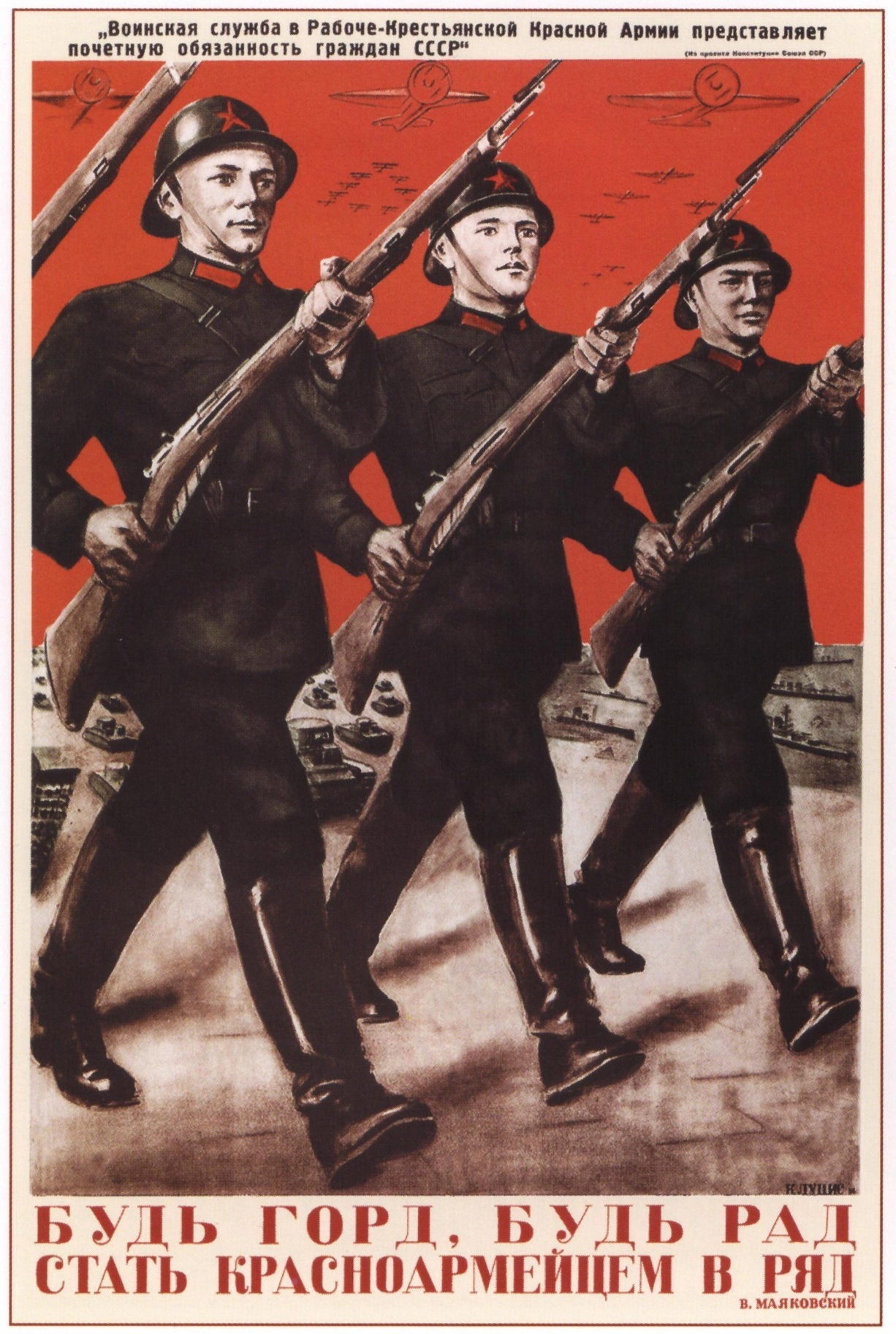 А: Ну чё грустишь, чудила с Нижнего Тагила...Б: Да не, я из Удмуртии. С Ижевска...А: Так и я... Зовут Аркадий. А где жил? Б. Мон?  В Берéзинских бараках. А: Там и родился? Б: Не, родился в Шаркане. Семилетку окончил. Работал трактористом. А в бараки  взяли по трудовой моблизации на литейный завод. В. Да где такие бараки? Б: Ну, Пазелинскóй дорога, раньше  улица Тринадцатый...В:  Улица Удмуртская?  А:                                  Рыжий гражданин идёт По Удмуртской улицеСкоро яичко снесётБородатой курица!Б: Если мон вотяк, да в пáдлу что-ли?А: Мон-тон-яротон... Эй, ты чё, француз? Б: Нет, зачем...А: А звать – Лопшо Педунь? Б: Борис. А: А ты хоть знаешь, как старшему надо отвечать или командиру? В: А ты когда старшим стал? А: Срочную отслужил... А вы – новобранцы.Г: Ну, и как отвечать? Б: Как отвечать? Знаю: служу трудовому народу... Ага?А: Свиные рога!  Надо полный ответ давать: Служу трудовому народу, старшине и замкомвзводу...  Г: Да ты научишь – на собак лаять...В: Вотяк – не собака, нé хер травить... Здесь народ спокойный и все покладистые. Однако, можем и по шее двинуть...А: Да ты сам-то кто: Егорка со Вшивой горки? В: Не, я Василий. Рядом жил с Березинскими. На Коммунаров. А: Ясно дело, значит –  Беднота с десятой улицы. В: Давно уж не улица Бедноты, а Коммунаров. А: А рóбил где? В: А тут же, на чугýнке, механиком. А: Там ещё, говорят, при Пугачёве пушки лили. У меня один дружок-пролетарий  те пушки по Восьмой улице катал...  Потому она теперь и Пушкинской зовётся...В: Да ладно те, пушки лить... Её назвали к юбилею Пушкина-поэта. А: А он, грит,  как пушку под горку-то от арсенала толканёшь – чуть не до Агрыза едут своим ходом...В: Далась тебе Пушкинская. Там на углу с бывшей Троицкой,  теперь Советской, серьёзные люди поселились. Шутников не больно жалуют. А ты балаболишь. Сам-то откуда будешь? А: Зареченский. В: А робил где? А: На семьдесят четвёртом заводе.В: Токарем по пряникам? А: Не, я на сборке. Шпингалеты выделывал. В: Какие шпингалеты? Там же... (осекается) А: Говорю, ить, шпигалеты... В  лéву руку берёшь, а правой за ручку кверху, да на себя. Гвоздик вовнутрь заложил, а потом ручку от себя, да книзу... Так  и робишь смену-то, фик-фок, всё на  один бок...В: Там же, на семьдесят четвёртом все забронированные...А: Да вот, сняли бронь. Говорят, на войне другую дадут. В: За что? Провинился? А:Зачем провинился? Герои на фронте нужны... Г: Верно, за длинный язык... Этих-то болтунов зареченских мы немало на пруду видали. В: А ты откуда? Г: Ижевский тоже. От парка Кирова. Григорий звать.В: Ясно. Колтоминский. В кармане нож...А:                          Эх-ма, Колтома, Жарена картошкаЕсли не дал Бог ума,                               Не занять немножко!Г: Ваших мы зареченских сильно били. Как на льду сойдёмся... А: Да, пóжили у пруда. А завтра привезут, куда ни есть... В: Да скорей бы хоть куда привезли. Три месяца в Пирóговских лагерях вшей давили на нарах. Надоело без дела валяться.А: (напевает) Лежу у моря я, а чайки не летают...В: Накаркаешь, прилетят на бомбёжку...Г. Ты море-то видал? А: У нас начальник цеха видал. Он в отпуск поехал в Сочи, а тут – война. Он такой с  директором по телефону говорит, а сам титьку бабе чешет. В: Тфу, мерзóта. Ты будто видал?Г: Да ладно, он же так, для веселья, для связки слов...В: В бой пойдём – покажет, чего стóит. А: А давай, земляки, проситься в один экипаж...Г: Давай.Картина 2. Бой.Аркадий: Самоходные артиллерийские установки  весьма уязвимы от противотанковых средств ближнего действия: гранат, зажигательных бутылок, ручных гранатомётов.  А десант на броне обеспечивает боевой машине защиту от противотанковых средств. Разумеется, десант при этом сам гораздо более уязвим, чем укрытый бронёй экипаж внутри машины. Поэтому на броню часто садили бойцов штрафных подразделений.«Вот задача боевая:Деревенька за леском,Немец нас не ожидает,Потихоньку подойдём.А в лесок, что впередиБез пехоты не моги»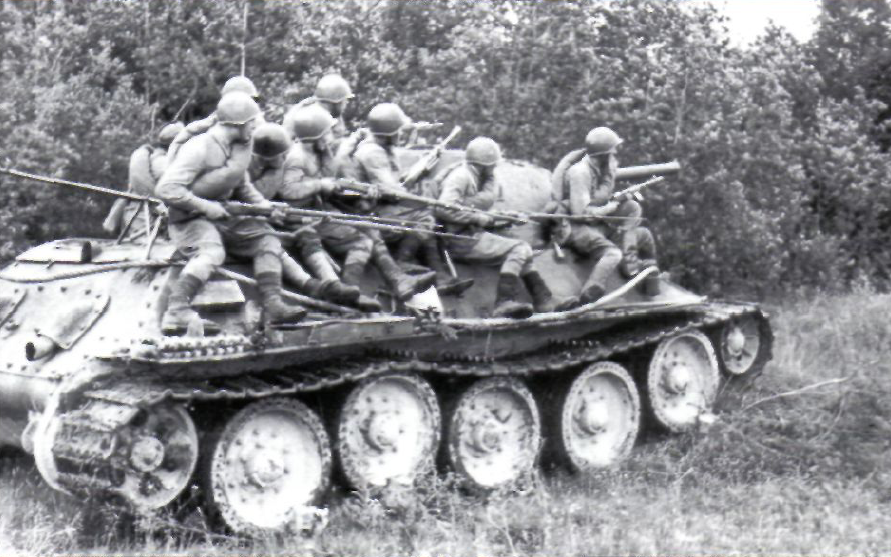 «Ну-ка штрафнички, полезли!Тут  цепляйся лапами,Да смотри, штыком железоНам не поцарапай…»Хоть шинели без погонБез звезды пилотки-Словно прибыло брониУ нашей самоходки.Верьте в Бога и машинуКто доедет- будет житьНе наехать бы на мину,Бронебойный не словить…Вот, накаркали, фугасНам ударил в днищеСразу белый свет погас,Из ушей кровища…Жив, однако, экипажСмотрят бедолаги:С двух катков слетел бандаж,Разорвало траки.Жарко бросились в ремонт Хоть летают мухи,И осколками сечёт:Шевелись, духи!Мигом заменили рвань,Траками обулись.Нас теперь поди достань:Как домой вернулись!За снарядом шлём снаряд,Раскалилось дулоТолько танковый десант Тем фугасом сдуло…Картина 3. На сцене 4 танцующие пары. Девушки с солдатами. По ходу танца солдаты уходят. Девушки остаются одни. Аркадий: Заведу патефон и поставлю пластинку- И как нету тех лет, что согнули мне спину,И все беды-печали забудутся вдруг,И увижу я лица всех друзей и подруг.Словно в юность оконце- Стариковская шалость: «Утомлённое солнце нежно с морем прощалось»